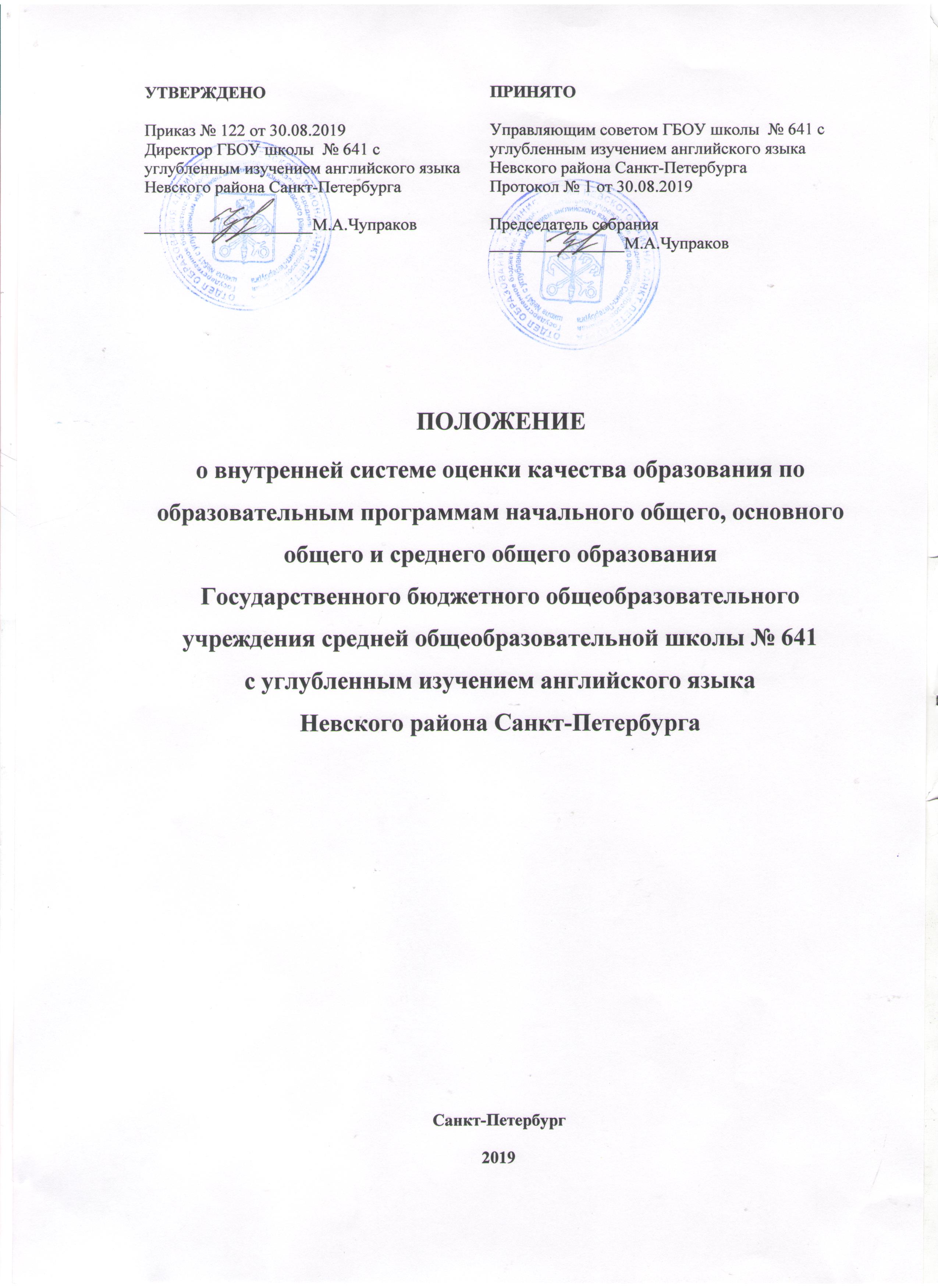 ПОЛОЖЕНИЕо внутренней системе оценки качества образования по образовательным программам начального общего, основного общего и среднего общего образования Государственного бюджетного общеобразовательного учреждения средней общеобразовательной школы № 641с углубленным изучением английского языкаНевского района Санкт-ПетербургаСанкт-Петербург2019I. Общие положения 1.1. Настоящее Положение разработано в соответствии с:                                                                Федеральным законом от  29.12.2012г.  №273-ФЗ «Об образовании в Российской Федерации» статья 28 п.2, п. 3., Порядком организации осуществления образовательной деятельности по основным общеобразовательным программам – образовательным программам начального общего, основного общего и среднего общего образования, утвержденным Приказом Минобрнауки Российской  Федерации  от 30.08.3013г. № 1015, Федеральным  государственным образовательным стандартом  начального общего образования, утвержденным  Приказом Минобрнауки Российской  Федерации  от 06.10.2009г.  №373, Федеральным  государственным образовательным стандартом  основного общего образования, утвержденным  Приказом Минобрнауки Российской  Федерации  от 17.12.2010г.  №1897, Федеральным  государственным образовательным стандартом  среднего (полного) общего образования, утвержденным  Приказом Минобрнауки Российской  Федерации  от 17.05.2012г.  №413, Приказом Минобрнауки Российской  Федерации от 14.06.2013г.  № 462 «Об утверждении порядка проведения самооследования в образовательной организации», Уставом Государственного бюджетного общеобразовательного учреждения средней общеобразовательной школы № 641 с углубленным изучением английского языка Невского района Санкт-Петербурга (далее – ГБОУ школа № 641 с углубленным изучением английского языка Невского района Санкт-Петербурга) и регламентирует порядок внутреннего мониторинга качества образования.  1.2. Положение представляет собой нормативный документ, разработанный в соответствии с нормативными правовыми актами Российской Федерации, Уставом ГБОУ школы № 641 с углубленным изучением английского языка Невского района Санкт-Петербурга и локальными актами, регламентирующими реализацию процедур контроля и оценки качества образования в школе. 1.3. Система оценки качества образования (далее – СОКО) представляет собой совокупность организационных структур, норм и правил, диагностических и оценочных процедур, обеспечивающих на единой основе оценку образовательных достижений обучающихся, эффективности образовательных программ с учетом запросов основных пользователей, результатов системы оценки качества образования. 1.4. Основными пользователями результатов системы оценки качества образования школы являются: педагоги, обучающиеся и их родители (законные представители). 1.5. ГБОУ школа № 641 с углубленным изучением английского языка Невского района Санкт-Петербурга обеспечивает проведение необходимых оценочных процедур, разработку и внедрение модели системы оценки качества, обеспечивает оценку, учет и дальнейшее использование полученных результатов. 1.6. Положение распространяется на деятельность всех педагогических работников ГБОУ школы № 641 с углубленным изучением английского языка Невского района Санкт-Петербурга, осуществляющих профессиональную деятельность в соответствии с трудовыми договорами, в том числе на педагогических работников, работающих по совместительству. 1.7. В настоящем Положении используются следующие термины:  ― Качество образования – комплексная характеристика образовательной деятельности и подготовки обучающегося, выражающая степень их соответствия образовательным стандартам. ― Качество условий – это выполнение санитарно-гигиенических норм организации образовательного процесса; организация питания в школе; реализация мер по обеспечению безопасности обучающихся в организации образовательного процесса.― Образовательный стандарт  − определяет обязательный минимум содержания образовательных программ, максимальный объем учебной нагрузки обучающихся, требования к уровню подготовки выпускников, требования к условиям реализации образовательного процесса. ― Критерий – признак, на основании которого производится оценка, классификация оцениваемого объекта. ― Мониторинг  в системе образования – комплексное аналитическое отслеживание процессов, определяющих количественно-качественные изменения качества образования, результатом которого является выявление их соответствия законодательным, нормативно-правовым, инструктивно-методическим документам об образовании. ― Экспертиза – всестороннее изучение и анализ состояния образовательного процесса, условий и результатов образовательной деятельности. ― Измерение – оценка уровня образовательных достижений с помощью КИМов (контрольных работ, тестов, анкет и др.). 1.8. Оценка качества образования осуществляется посредством: ― системы внутришкольного контроля; ― лицензирования; ― государственной аккредитации; ― государственной (итоговой) аттестации выпускников; ― мониторинга качества образования. 1.9. В качестве источников данных для оценки качества образования используются: ― образовательная статистика; ― промежуточная и итоговая аттестация; ― мониторинговые исследования; ― социологические опросы; ― отчеты работников школы; ― посещение уроков и внеклассных мероприятий. II. Основные цели, задачи и принципы системы оценки качества образования 2.1. Цели системы оценки качества образования: ― формирование единой системы диагностики и контроля состояния образования, обеспечивающей своевременное выявление факторов и изменений, влияющих на качество образования в школе; ― получение объективной информации о функционировании и развитии системы образования в школе, тенденциях его изменения и причинах, влияющих на его уровень; ― предоставление всем участникам образовательного процесса и общественности достоверной информации о качестве образования; ― принятие обоснованных и своевременных управленческих решений по совершенствованию образования и повышение уровня информированности потребителей образовательных услуг при принятии таких решений; ― прогнозирование развития образовательной системы школы. 2.2. Задачи системы оценки качества образования:― формирование единого понимания критериев качества образования и подходов к его измерению; ― формирование системы аналитических показателей, позволяющей эффективно реализовывать основные цели оценки качества образования; ― формирование ресурсной базы и обеспечение функционирования школьной образовательной статистики и мониторинга качества образования; ― изучение и самооценка состояния развития и эффективности деятельности школы; ― определение степени соответствия условий осуществления образовательного процесса государственным требованиям; ― определение степени соответствия образовательных программ с учетом запросов основных потребителей образовательных услуг нормативным требованиям; ― обеспечение доступности качественного образования; ― оценка уровня индивидуальных образовательных достижений обучающихся; ― определение степени соответствия качества образования на различных ступенях обучения в рамках мониторинговых исследований качества образования государственным стандартам; ― выявление факторов, влияющих на качество образования; ― содействие повышению квалификации учителей, принимающих участие в процедурах оценки качества образования; ― определение направлений повышения квалификации педагогических работников;― определение рейтинга и стимулирующих доплат педагогам; ― расширение общественного участия в управлении образованием в школе; ― содействие подготовке общественных экспертов, принимающих участие в процедурах оценки качества образования.  2.3. Принципы, положенные в основу системы оценки качества образования: ― объективности, достоверности, полноты и системности информации о качестве образования; ― реалистичности требований, норм и показателей качества образования, их социальной и личностной значимости, учёта индивидуальных особенностей развития отдельных обучающихся при оценке результатов их обучения и воспитания; ― открытости, прозрачности процедур оценки качества образования; преемственности в образовательной политике, интеграции в общероссийскую систему оценки качества образования; ― доступности информации о состоянии и качестве образования для различных групп потребителей; ― оптимальности использования источников первичных данных для определения показателей качества и эффективности образования (с учетом возможности их многократного использования); ― инструментальности и технологичности используемых  показателей (с учетом существующих возможностей сбора данных, методик измерений, анализа и интерпретации данных, подготовленности потребителей к их восприятию); ― минимизации системы показателей с учетом потребностей разных уровней управления; ― сопоставимости системы показателей с районными, региональными аналогами;― взаимного дополнения оценочных процедур, установление между ними взаимосвязей и взаимозависимости;  ― соблюдения морально-этических норм при проведении процедур оценки качества образования в школе. III.  Организационная  и функциональная структура системы оценки качества образования 3.1. Администрация ГБОУ школы № 641 с углубленным изучением английского языка Невского района Санкт-Петербурга: ― формирует блок локальных актов, регулирующих функционирование СОКО школы и приложений к ним, утверждает приказом директора школы и контролирует их исполнение; ― разрабатывает мероприятия и готовит предложения, направленные на совершенствование системы оценки качества образования школы, участвует в этих мероприятиях; ― обеспечивает на основе образовательной программы проведение в школе контрольнооценочных процедур, мониторинговых, социологических и статистических исследований по вопросам качества образования; ― организует систему мониторинга качества образования в школе, осуществляет сбор, обработку, хранение и представление информации о состоянии и динамике развития; ― анализирует результаты оценки качества образования на уровне школы; ― организует изучение информационных запросов основных пользователей системы оценки качества образования;  ― обеспечивает условия для подготовки работников школы и общественных экспертов по осуществлению контрольно-оценочных процедур;  ― обеспечивает предоставление информации о качестве образования на районный  и региональный уровни системы оценки качества образования; ― формирует информационно-аналитические материалы по результатам оценки качества образования (анализ работы школы за учебный год, публичный доклад директора школы); ― принимает управленческие решения по развитию качества образования на основе анализа результатов, полученных в процессе реализации СОКО. 3.2. Административный совет ГБОУ школы № 641 с углубленным изучением английского языка Невского района Санкт-Петербурга: ― участвует в разработке модели СОКО на уровне образовательного учреждения; ― координирует функционирование системы оценки качества образования на уровне образовательного учреждения; ― обсуждает и принимает коллегиальные решения по стратегическим вопросам оценки качества образования; ― планирует мероприятия в области оценки качества образования на уровне образовательного учреждения; ― участвует в разработке методики оценки качества образования и системы показателей, характеризующих состояние и динамику развития школы;  ― участвует в разработке критериев оценки результативности профессиональной деятельности педагогов образовательного учреждения;  ― осуществляет текущий контроль успеваемости и промежуточной аттестации обучающихся,  ― проводит мониторинговые исследования; ― анализирует результаты исследований и вырабатывает рекомендации по устранению отмеченных недостатков ― готовит предложения для администрации по выработке управленческих решений по результатам оценки качества образования на уровне образовательного учреждения.  3.3. Методическое объединение учителей-предметников: ― анализирует результаты мониторинга и намечает пути устранения отмеченных недостатков; ― определяет и анализирует уровень учебных достижений учащихся по предметам по результатам контрольных срезов, четвертных, экзаменационных и итоговых оценок; ― намечает пути повышения степени обученности учащихся; ― своевременно предоставляет информацию. 3.4. Классный руководитель: ― определяет уровень воспитанности каждого обучающегося на основе субъективной оценки при наблюдении; ― анализирует динамику развития личности каждого обучающегося; ― разрабатывает и предлагает обучающимся, родителям (законным представителям) рекомендации по самооценке результатов воспитания; ― своевременно доводит итоги до сведения обучающихся и родителей (законных представителей); ― своевременно предоставляет информацию. IV. Реализация внутреннего мониторинга качества образования 4.1. Реализация внутреннего мониторинга качества образования осуществляется на основе нормативных правовых актов Российской Федерации, регламентирующих реализацию всех процедур контроля и оценки качества образования. 4.2. Мероприятия по реализации целей и задач внутренней системе оценки качества образования планируются и осуществляются на основе проблемного анализа образовательного процесса школы, определения методологии, технологии и инструментария оценки качества образования. 4.3. Предметом системы оценки качества образования являются: ― качество образовательных результатов обучающихся (степень соответствия индивидуальных образовательных достижений и результатов освоения обучающимися образовательных программ государственному и социальному стандартам); ― качество организации образовательного процесса: доступность образования, условия комфортности получения образования, материально-техническое обеспечение образовательного процесса, организация питания; ― качество основных и дополнительных образовательных программ, принятых и реализуемых в школе, условия их реализации; ― воспитательная работа; ― профессиональная компетентность педагогов, их деятельность по обеспечению требуемого качества результатов образования;  ― эффективность управления качеством образования и открытость деятельности школы; ― состояние здоровья обучающихся. 4.4. Процедуры и экспертная оценка качества образования. 4.4.1. Оценка качества образовательных результатов обучающихся включает в себя: ― единый государственный экзамен для выпускников 11-ых классов; ― государственную (итоговую) аттестацию выпускников 9-ых классов в форме ОГЭ; ― промежуточную и текущую аттестацию обучающихся; ― городские и районные диагностические работы по предметам;  ― мониторинговые исследования качества знаний обучающихся по метапредметным умениям и навыкам; ― участие и результативность в школьных, районных, региональных  и др. предметных олимпиадах, конкурсах, соревнованиях; ― мониторинговое исследование обучающихся 1-ых классов «Изучение готовности к обучению в школе»; ― мониторинговое исследование обученности и адаптации обучающихся 5-ых и 10-ых классов. 4.4.2. Оценка качества организации образовательного процесса включает в себя: ― результаты лицензирования и государственной аккредитации; ― эффективность механизмов самооценки и внешней оценки деятельности путем анализа ежегодных публичных докладов; ― программно-информационное обеспечение, наличие Интернета, эффективность его использования в учебном процессе; ― оснащенность учебных кабинетов современным оборудованием, средствами обучения и мебелью; ― обеспеченность методической и учебной литературой; ― оценку соответствия службы охраны труда и обеспечение безопасности (ТБ, ОТ, ППБ, производственной санитарии, антитеррористической безопасности, требования нормативных документов); ― оценку состояния условий обучения нормативам и требованиям СанПиН; ― оценку отсева обучающихся на всех ступенях обучения и сохранение контингента обучающихся; ― анализ результатов дальнейшего трудоустройства выпускников; ― оценку открытости школы для родителей и общественных организаций (анкетирование родителей). 4.4.3. Оценка системы дополнительного образования включает в себя: ― степень соответствия программ дополнительного образования нормативным требованиям; ― реализация направленности программ дополнительного образования, заявленной в лицензии; ― доля обучающихся (%), охваченных дополнительным образованием. 4.4.4. Оценка качества воспитательной работы включает в себя: ― степень вовлеченности в воспитательный процесс педагогического коллектива и родителей; ― качество планирования воспитательной работы;― охват обучающихся таким содержанием деятельности, которая соответствует их интересам и потребностям; ― наличие школьного детского самоуправления; ― удовлетворенность обучающихся и родителей воспитательным процессом;  ― исследование уровня воспитанности обучающихся; ― положительная динамика уменьшения количества правонарушений и преступлений обучающихся. 4.4.5. Оценка профессиональной компетентности педагогов и их деятельности по обеспечению требуемого качества образования включает в себя: ― аттестацию педагогов; ― отношение и готовность к повышению педагогического мастерства (систематичность прохождения курсов, участие в работе районных методических объединений и т.д.); ― знание и использование современных педагогических методик и технологий; ― образовательные достижения учащихся; ― подготовку и участие в качестве экспертов ЕГЭ, аттестационных комиссий, жюри и т.д.; ― участие в профессиональных конкурсах разного уровня. 4.4.6. Оценка здоровья учащихся включает в себя: ― наличие медицинского кабинета и его оснащенность; ― регулярность и качество проведения санитарно-эпидемиологических профилактических мероприятий; ― оценку заболеваемости обучающихся, педагогических и других работников школы; ― оценку эффективности оздоровительной работы (здоровьесберегающие программы, режим дня, организация отдыха и оздоровления детей в каникулярное время); ― оценку состояния физкультурно-оздоровительной работы; ― диагностику состояния здоровья обучающихся. 4.5. Критерии измерения уровня достижений результатов деятельности школы (источником расчета являются данные статистики). 4.5.1. Внутренняя оценка образовательных результатов по уровням образования: ― доля обучающихся, которые учатся на «4» и «5»; ― доля обучающихся, которые участвуют в конкурсах, олимпиадах, научнопрактических конференциях; ― доля обучающихся, оставленных на повторный год обучения; ― доля учащихся 9-х классов, получивших документ об основном общем образовании; ― доля учащихся 9-х классов, получивших документ об основном общем образовании особого образца; ― доля учащихся 11-х классов, получивших документ о среднем общем образовании; ― доля учащихся 11-х классов, получивших документ о среднем общем образовании особого образца; ― доля обучающихся, продолживших обучение в 10-м классе в своей школе. 4.5.2. Внешняя оценка образовательных результатов: ― результаты независимой оценки выпускников средней школы (результаты ЕГЭ по предметам); ― результаты независимой аттестации выпускников 9-го класса (результаты ОГЭ); ― результаты независимого комплексного исследования качества общего образования;― уровень освоения стандарта (доля выпускников, сдавших ЕГЭ по русскому языку и математике ниже установленного минимума); ― доля обучающихся, участвующих в районных, городских и всероссийских предметных олимпиадах; ― доля обучающихся, победивших в предметных олимпиадах разного уровня. 4.5.3. Инновационный потенциал учителей: ― доля учителей, которые используют современные педагогические технологии; ― доля учителей, которые используют ИКТ на уроках; ― доля педагогических работников, имеющих первую квалификационную категорию; ― доля педагогических работников, имеющих высшую квалификационную категорию; ― доля педагогических работников, прошедших курсы повышения квалификации; ― доля педагогических работников, выступавших на районных и городских мероприятиях; ― доля педагогических работников, принимавших участие в конкурсах педагогического мастерства «Учитель года», «Классный руководитель года» и др. 4.5.4. Здоровье обучающихся: ― соотношение доли детей, по группам здоровья, до поступления в школу  и  в возрасте 15 лет; ― доля обучающихся, которые занимаются в спортивных секциях. 4.5.5. Социализация обучающихся: ― доля выпускников, не работающих и не продолживших обучение, к численности выпускников; ― доля обучающихся, состоящих на учете в ОПДН, КДН к общей численности обучающихся; ― доля выпускников, поступивших в  учебные заведения начального профессионального образования, средне специального профессионального образования; ― доля выпускников, поступивших в ВУЗы на контрактной основе; ― доля выпускников, поступивших в ВУЗы на бюджетной основе. 4.5.6. Готовность родителей к участию в управлении школой: ― доля родителей (законных представителей), участвующих в «жизни школы». 4.5.7. Соответствие требованиям к условиям обучения: ― укомплектованность педагогическими  кадрами, имеющими необходимую квалификацию, по каждому из предметов учебного плана; ― соответствие нормам и требованиям СанПиН; ― наличие дополнительного образования, количество программ дополнительного образования; ― наличие столовой для организации горячего питания в соответствии с утвержденными нормами; ― наличие оборудованного медицинского кабинета. 4.6. Проведение оценки качества образования устанавливается Уставом школы и решением педагогического совета; субъекты оценочной деятельности, формы результатов оценивания, а также номенклатура показателей и параметров качества устанавливаются в Образовательной программе,  Учебном плане, рабочих программах по предметам. 4.7. Диагностические и оценочные процедуры в рамках СОКО проводятся с привлечением профессиональных и общественных экспертов (экспертных сообществ).V. Результаты мониторинга качества образования 5.1. Мониторинг качества образования- это система организации, сбора, хранения, обработки и распространения информации о результатах оценки качества образования. 5.2. Результаты оценки образования по четвертям (полугодиям) обобщаются и хранятся в виде докладов  заместителей директора по УВР, ВР  и АХР, зачитываются на педагогических советах, общешкольных родительских собраниях. 5.3. Результаты оценки качества образования в сравнении за несколько (два и более) лет составляют основу публичного доклада  директора школы, самоследования ГБОУ школы № 641 с углубленным изучением английского языка Невского района Санкт-Петербурга, доводятся до сведения обучающихся, учителей, родителей через педагогические советы, родительские собрания, сайт школы. УТВЕРЖДЕНОПРИНЯТОПриказ № 122 от 30.08.2019Директор ГБОУ школы  № 641 с углубленным изучением английского языка Невского района Санкт-Петербурга____________________М.А.ЧупраковУправляющим советом ГБОУ школы  № 641 с углубленным изучением английского языка Невского района Санкт-ПетербургаПротокол № 1 от 30.08.2019Председатель собрания________________М.А.ЧупраковУправляющим советом ГБОУ школы  № 641 с углубленным изучением английского языка Невского района Санкт-ПетербургаПротокол № 1 от 30.08.2019Председатель собрания________________М.А.Чупраков